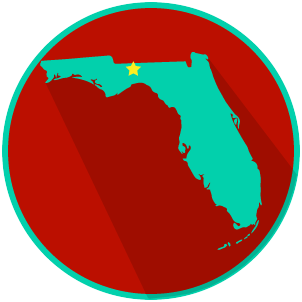 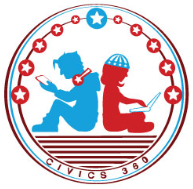 QuestionList Specific Evidence from the VideoComplete Sentence1. What is federalism?2. What are the three types of powers included in the Constitution?3. Explain the concept of concurrent powers and give an example.4. How does federalism divide the power of government?5. What is the difference between reserved and enumerated powers?6. Why is power shared between the federal government and the states in the Constitution?7. Give an example of an enumerated power and a reserved power.8. What is the purpose of the necessary and proper clause?9. What is the role of the 10th Amendment in federalism?10. What is the Supremacy Clause?11. How does federalism limit the power of the national, or federal, government in the United States?12. How does the Supremacy Clause of the U.S. Constitution limit the power of state governments?